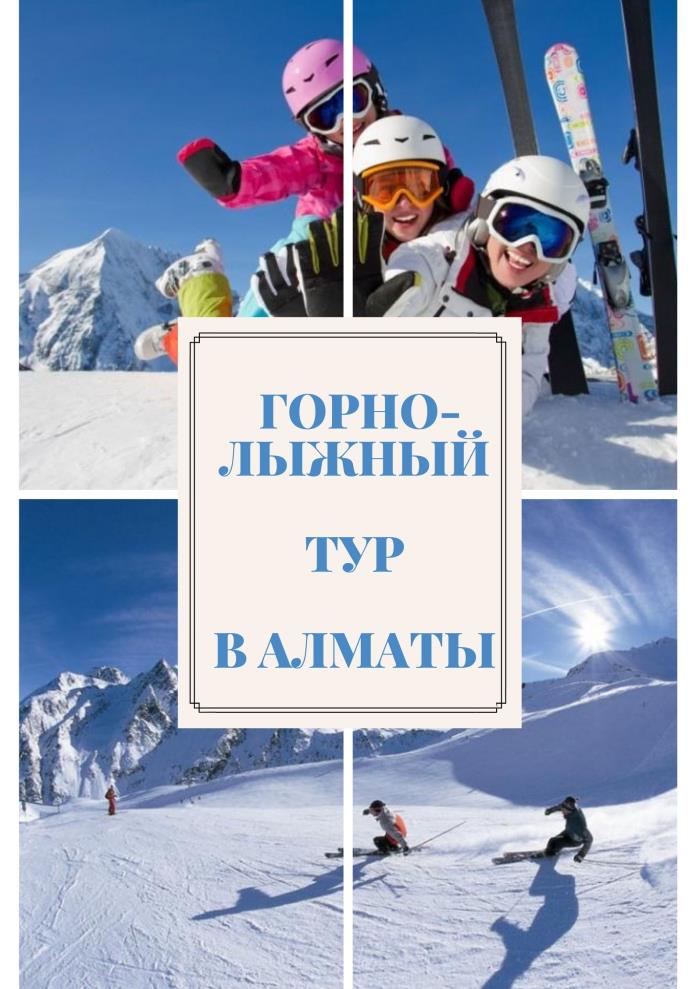 День 1 - воскресениеПрибытие в АлматыAir Astana KC402 KBP - ALA 21:00 - 06:35+1Встреча в Международном аэропорту Алматы Трансфер в отель Akbulak Ski Resort hotel  Размещение в отеле, early check-in.ЗавтракОзнакомление с историей города и осмотр основных достопримечательностей (2 часа)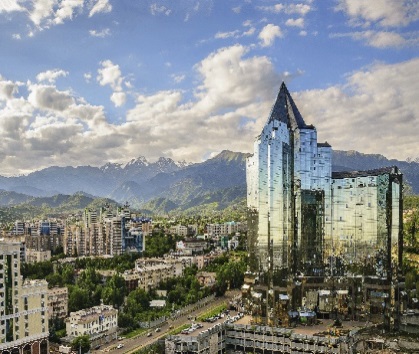 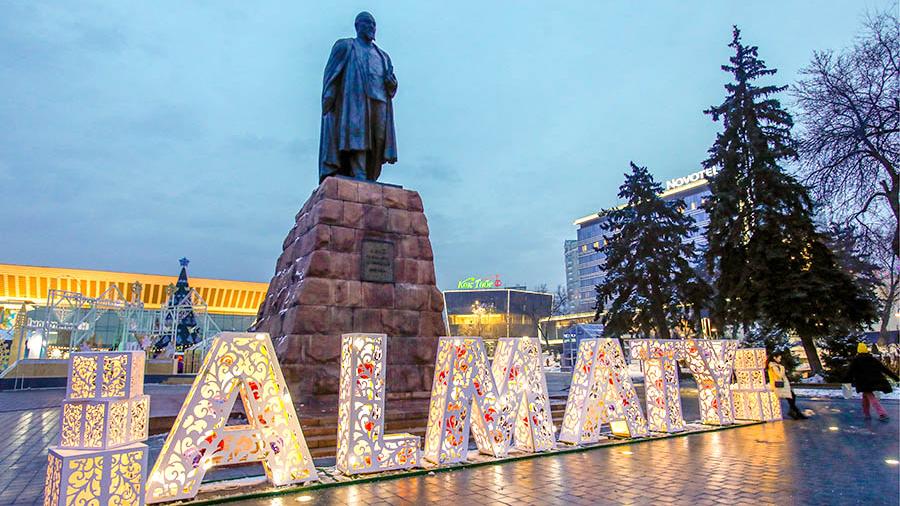 Трансфер до Akbulak ski resortСвободный день - горнолыжные развлечения на горном курорте AkbulakДень 1 - воскресениеПрибытие в АлматыAir Astana KC402 KBP - ALA 21:00 - 06:35+1Встреча в Международном аэропорту Алматы Трансфер в отель Akbulak Ski Resort hotel  Размещение в отеле, early check-in.ЗавтракОзнакомление с историей города и осмотр основных достопримечательностей (2 часа)Трансфер до Akbulak ski resortСвободный день - горнолыжные развлечения на горном курорте AkbulakДень 2 - понедельникЗавтрак в отелеСвободный день - горнолыжные развлечения на горном курорте AkbulakДень 2 - понедельникЗавтрак в отелеСвободный день - горнолыжные развлечения на горном курорте AkbulakДень 3 - вторникЗавтрак в отелеСвободный день - горнолыжные развлечения на горном курорте AkbulakДень 3 - вторникЗавтрак в отелеСвободный день - горнолыжные развлечения на горном курорте AkbulakДень 4 - средаЗавтрак в отелеСвободный день - горнолыжные развлечения на горном курорте AkbulakДень 4 - средаЗавтрак в отелеСвободный день - горнолыжные развлечения на горном курорте AkbulakДень 5 - четвергЗавтрак в отелеСвободный день - горнолыжные развлечения на горном курорте AkbulakДень 5 - четвергЗавтрак в отелеСвободный день - горнолыжные развлечения на горном курорте AkbulakДень 6 - пятницаЗавтрак в отелеСвободный день - горнолыжные развлечения на горном курорте AkbulakДень 6 - пятницаЗавтрак в отелеСвободный день - горнолыжные развлечения на горном курорте AkbulakДень 7 - субботаЗавтрак в отелеСвободный день - горнолыжные развлечения на горном курорте AkbulakТрансфер в аэропорт, ВылетAir Astana KC401 ALA- KBP 19:20-20:40 День 7 - субботаЗавтрак в отелеСвободный день - горнолыжные развлечения на горном курорте AkbulakТрансфер в аэропорт, ВылетAir Astana KC401 ALA- KBP 19:20-20:40 Стоимость программы на 1-го человека в группе (на базе двухместного размещения)Стоимость программы на 1-го человека в группе (на базе двухместного размещения)В стоимость программы включено: Проживание в отеле на базе завтрака;Встреча и проводы в аэропорту;Обзорная экскурсия;Дневной абонемент на катание на лыжах/ сноуборде (6 дней). В стоимость не включено: Мед. страховкаМеждународный перелёт;Личные расходы;Дополнительные экскурсии;Алкоголь;Горнолыжная экипировка – доп. оплатаСнаряжение – доп. оплата Питание обед/ужин 8-10 USD.Akbulak mountain resort предлагают Вам воспользоваться услугами пункта проката горнолыжного и сноуборд инвентаря от ведущих поставщиков спортивного снаряжения, а также прокат горнолыжной экипировки.Akbulak mountain resort предлагают Вам воспользоваться услугами пункта проката горнолыжного и сноуборд инвентаря от ведущих поставщиков спортивного снаряжения, а также прокат горнолыжной экипировки.